Lesson 3: Electrocardiography









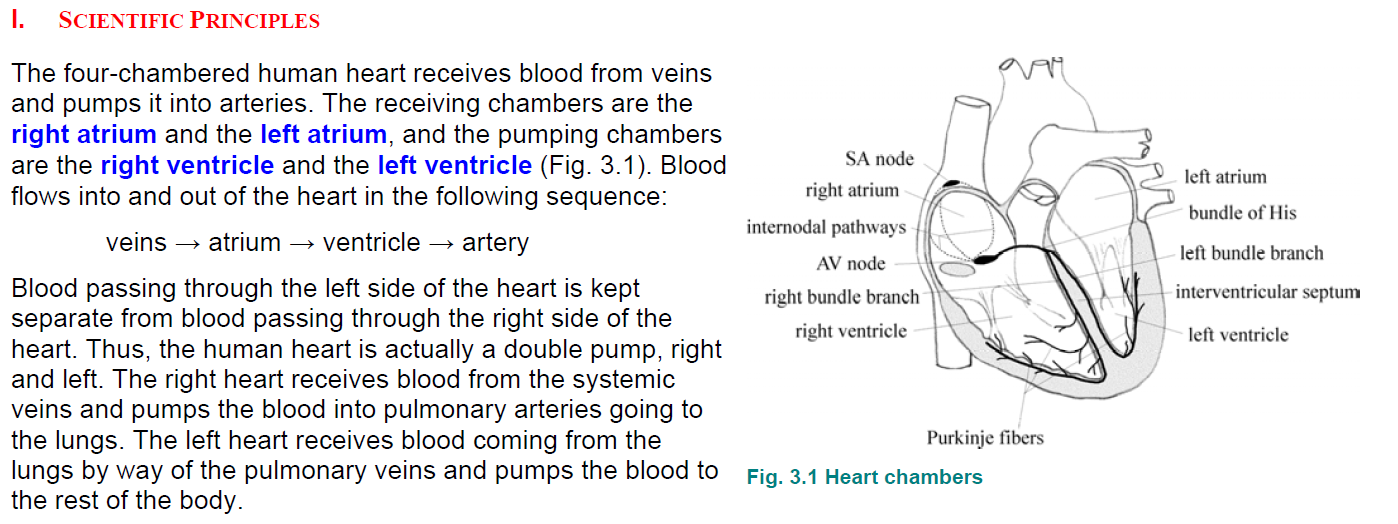 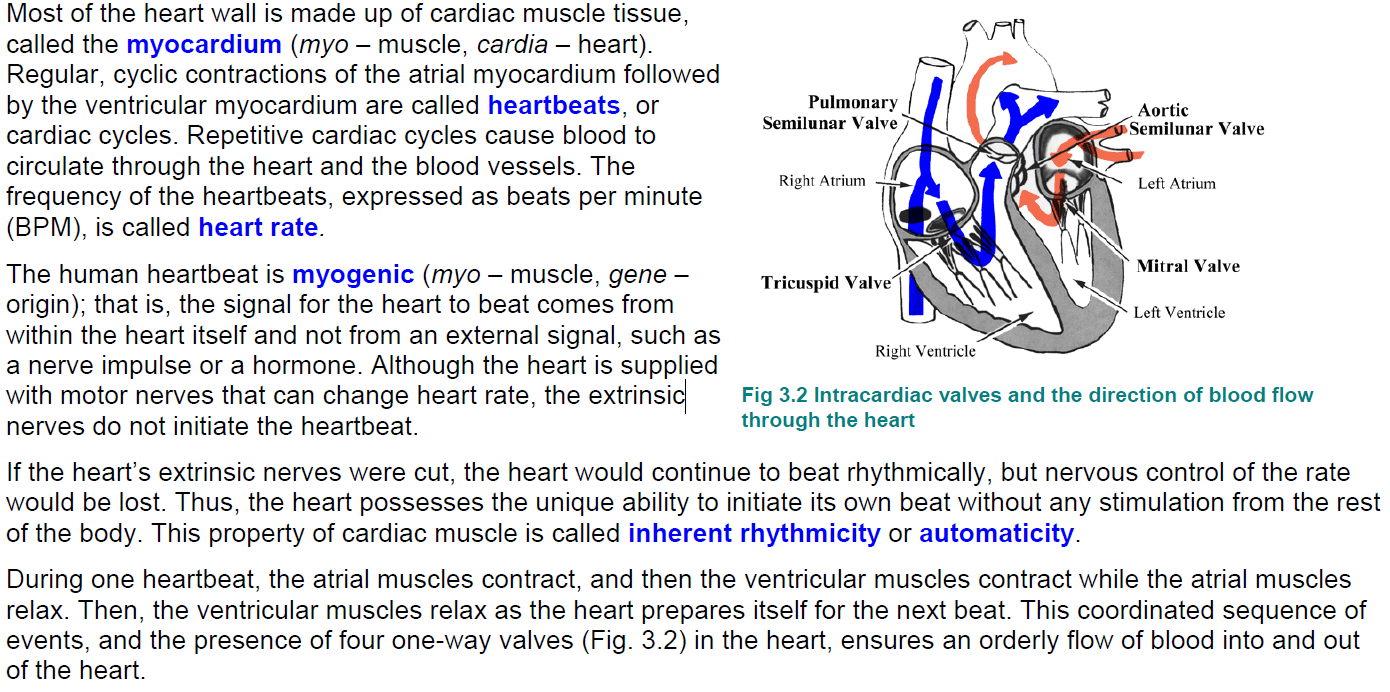 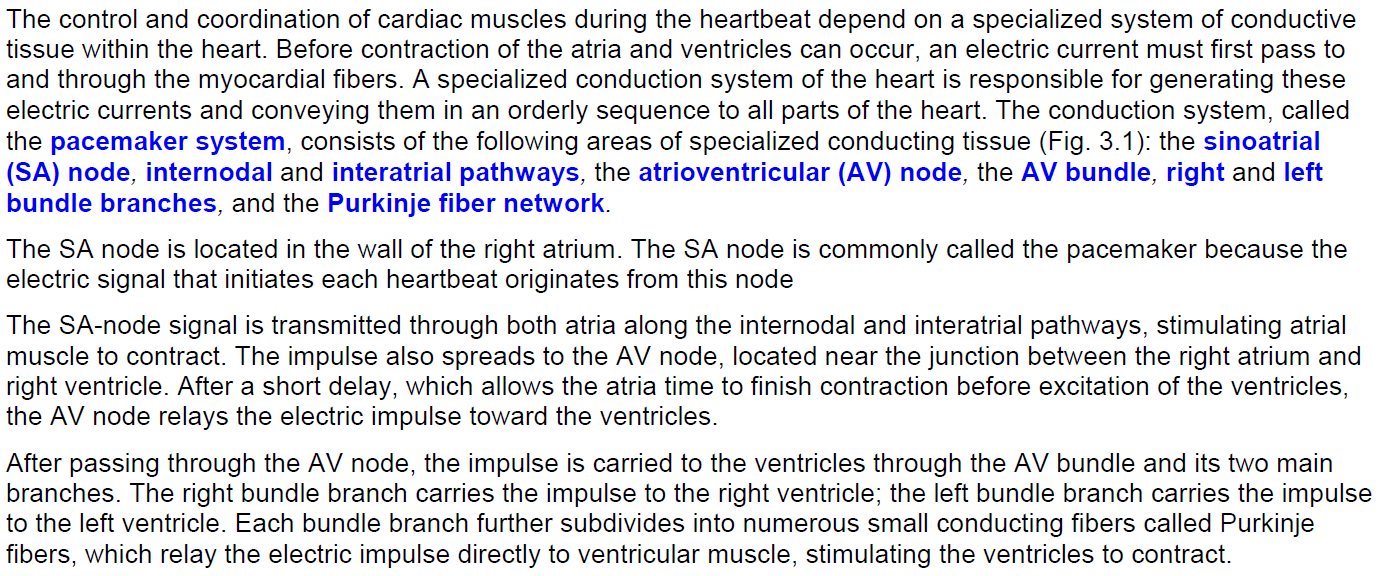 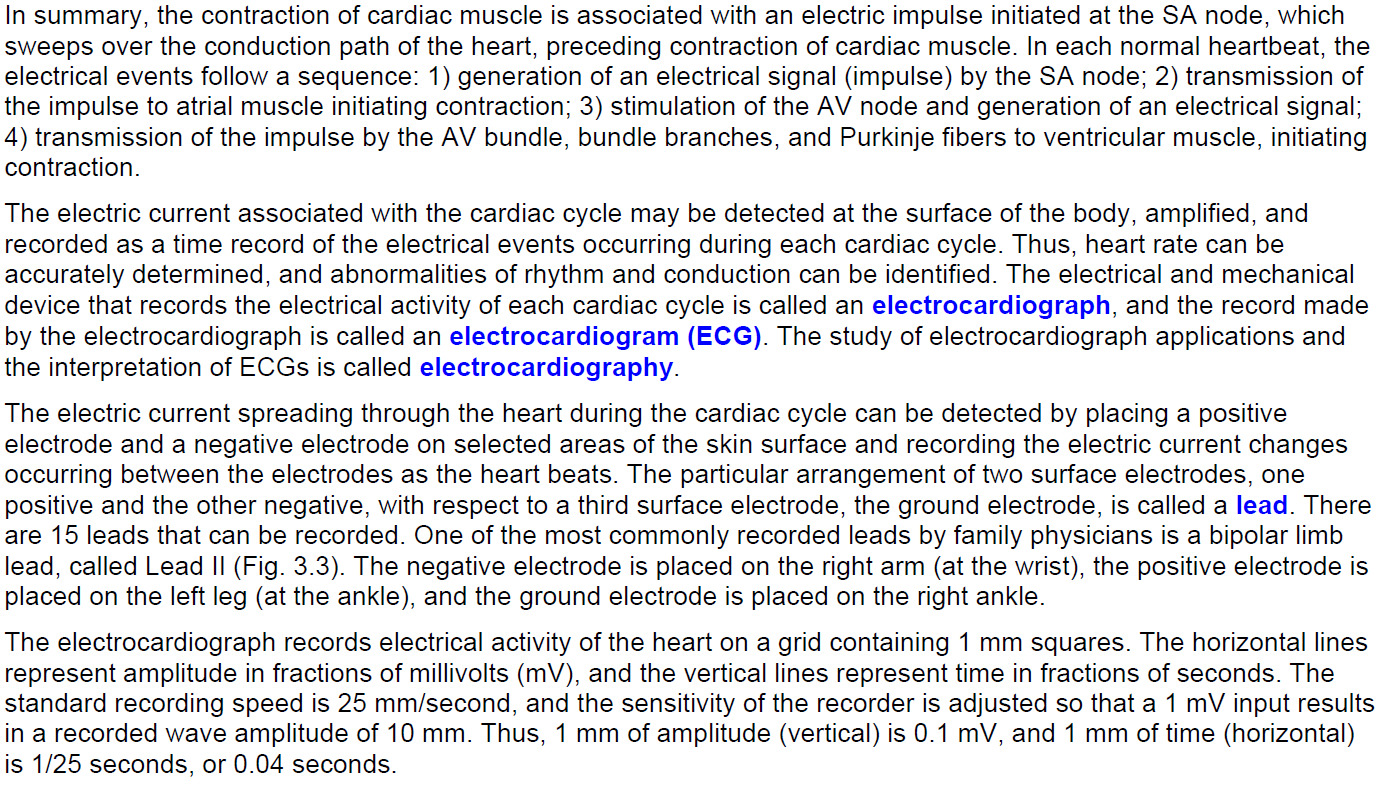 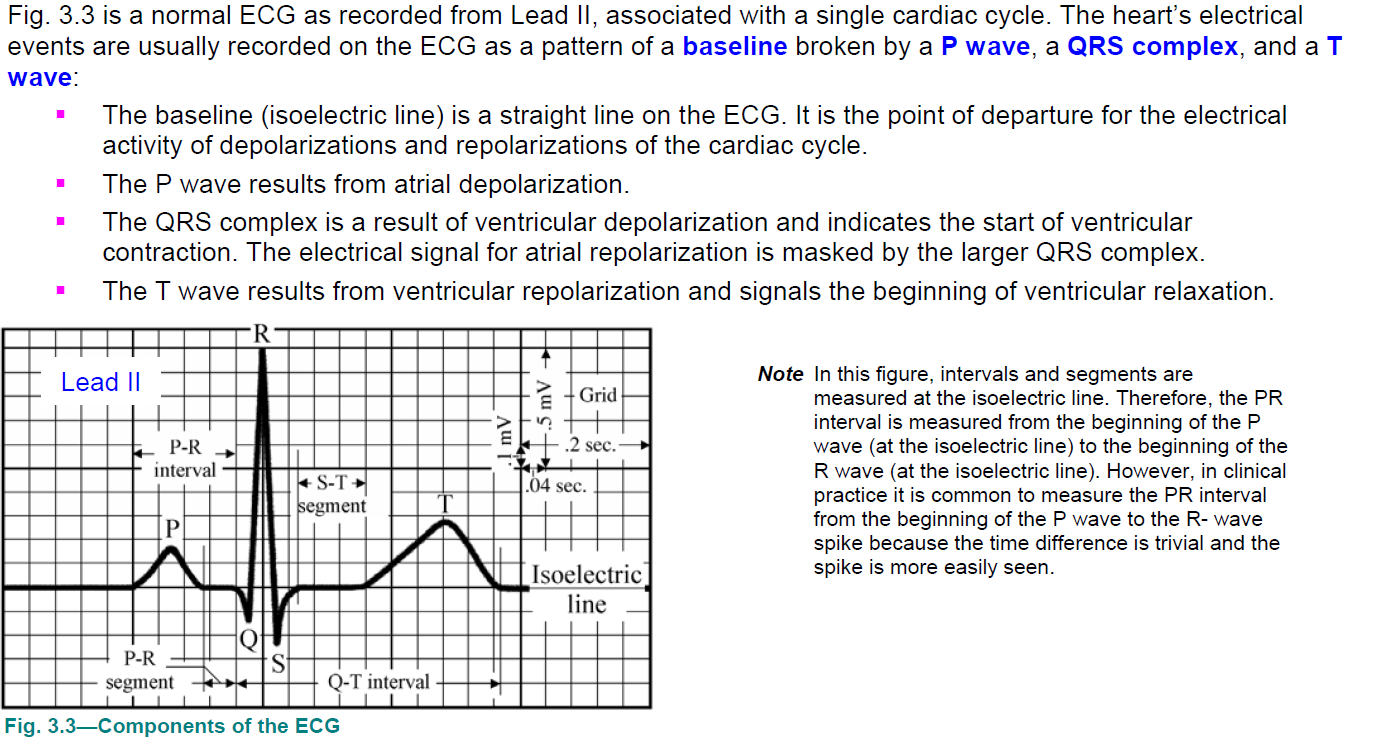 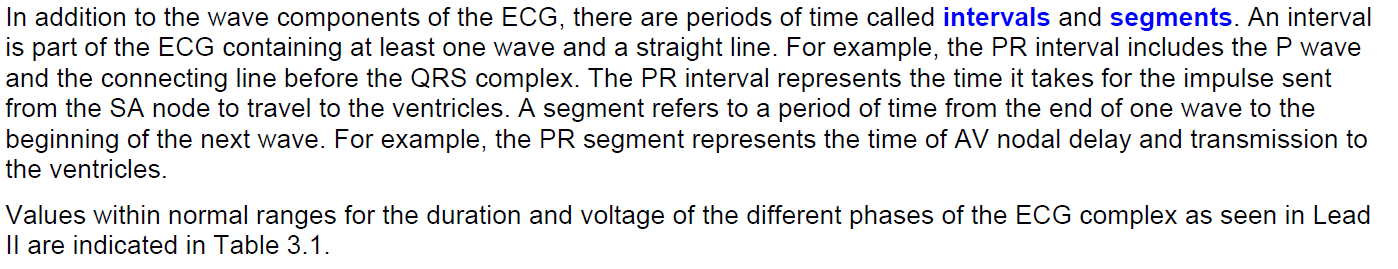 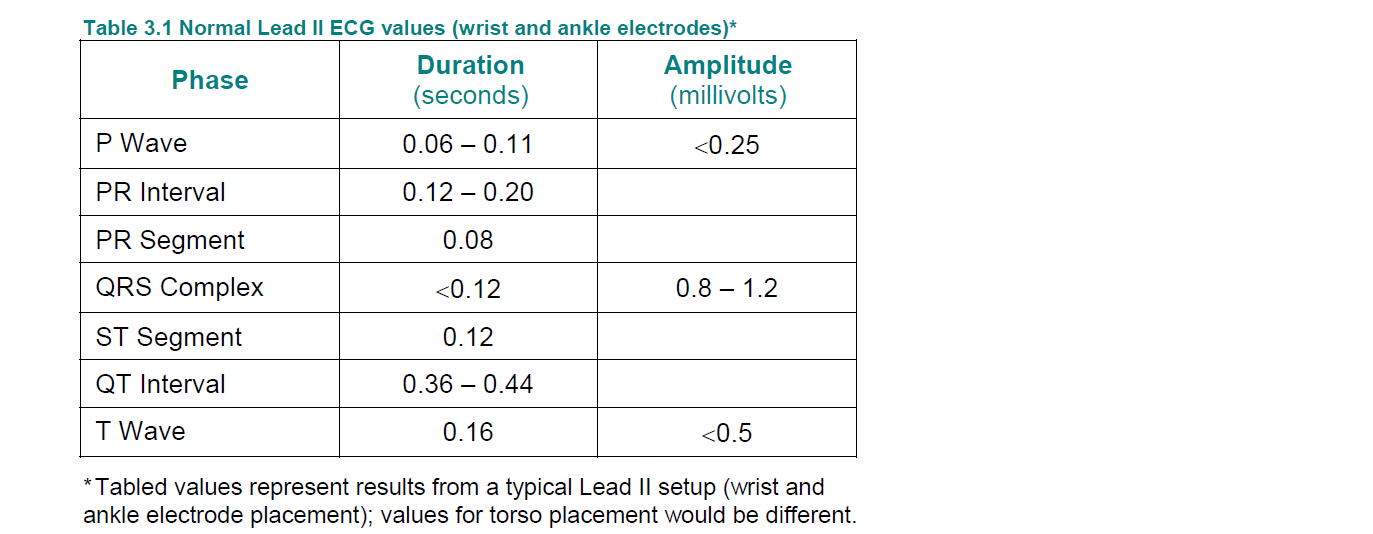 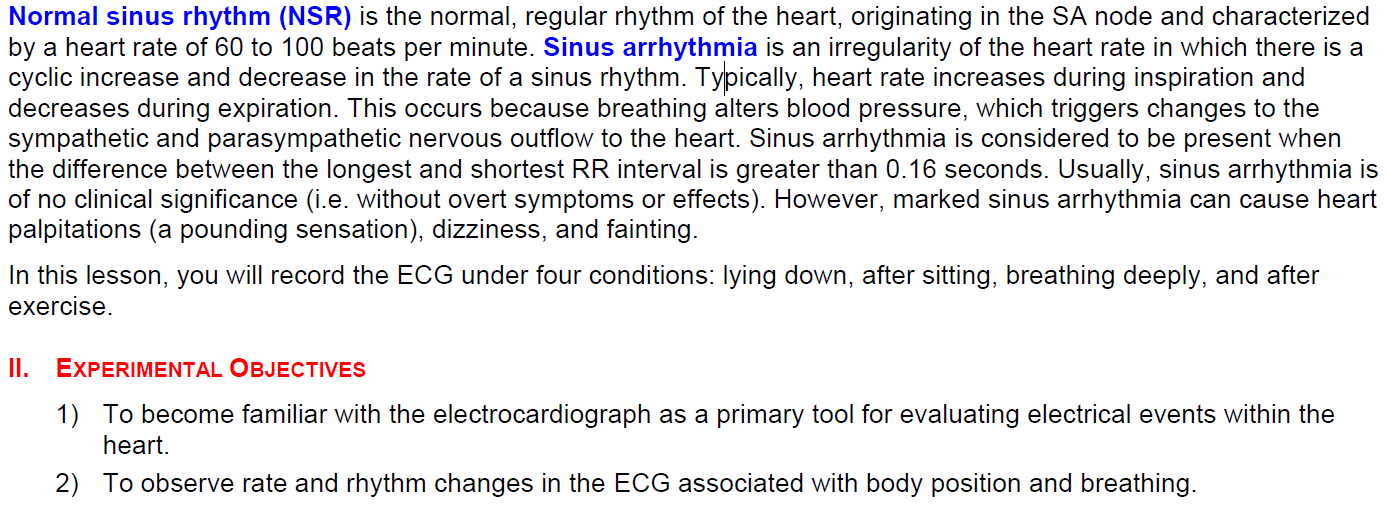 